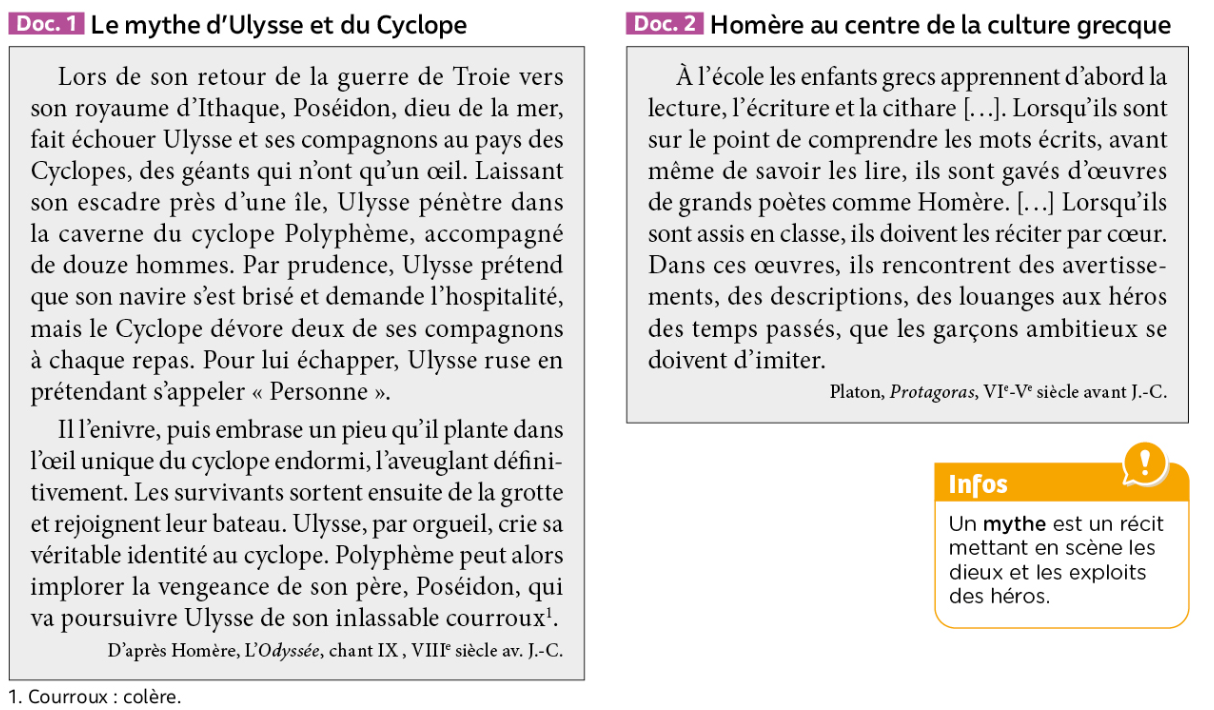 Consignes : Entourez en rouge l’auteur et le titre de l’ouvrage d’où est issu le document 1.Indiquez les noms des personnages de ce récit (doc.1)Le nom du héros :Le nom du dieu grec :Quelles sont, selon vous, les principales qualités d’Ulysse ?……………………………………………………………………………………………………..Quel est, selon vous, le principal défaut d’Ulysse ?La stupiditéL’orgueilSoulignez en bleu un passage du document 1 montrant que les dieux interviennent dans la vie des héros.Soulignez en bleu le passage du document 2 qui montre que ces poèmes sont importants pour l’éducation des jeunes Grecs.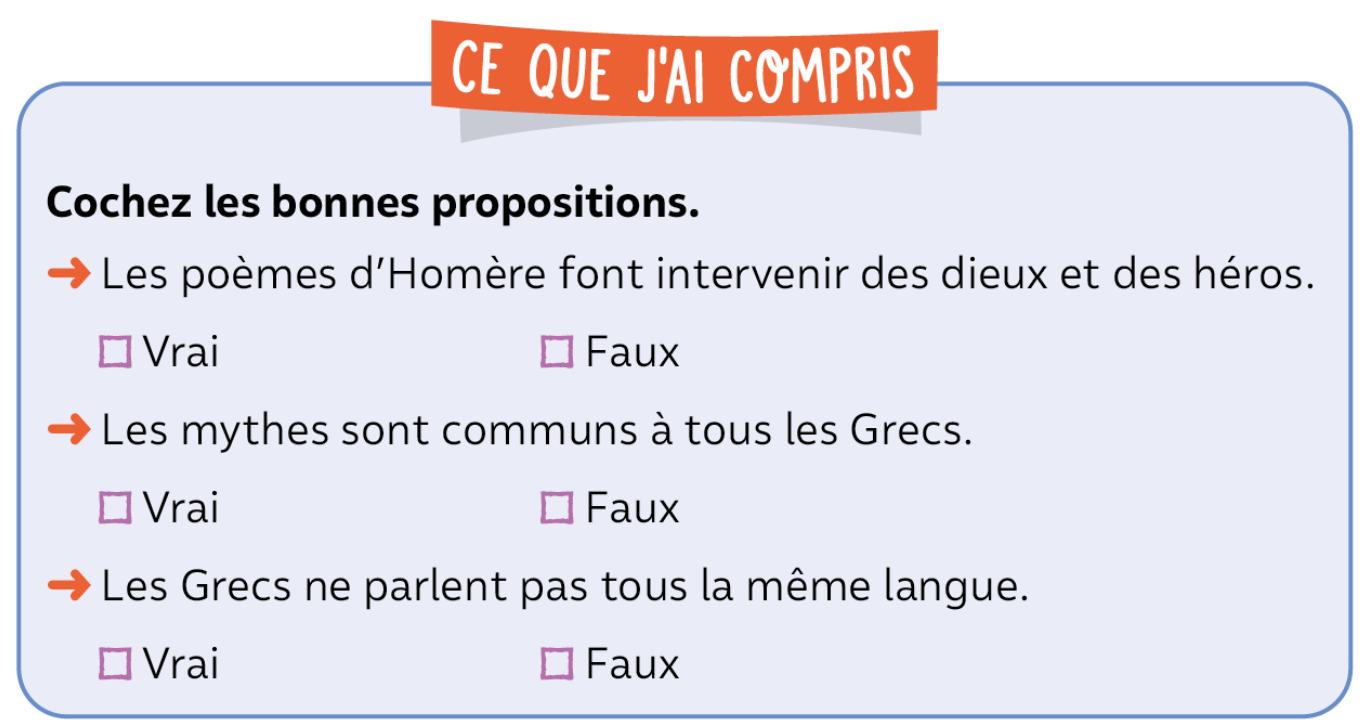 Exercice 1 : Les mythes et les héros unissent les Grecs des différentes cités